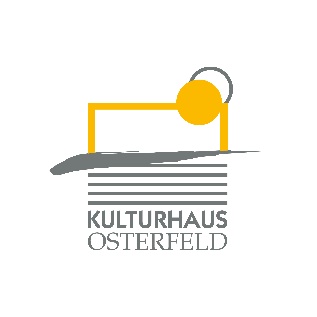 PRESSEMITTEILUNGAm Samstag, 29. Februar um 20.00 Uhr kommt Matthias Jung, der lustigste Jugend-Experte Deutschlands, mit seinem Programm „Chill mal – Am Ende der Geduld ist noch viel Pubertät übrig“ ins Studio des Kulturhauses Osterfeld.Wer hat Teenager in der Pubertät? Wer war selbst mal Teenager in der Pubertät? Der kennt hitzige Diskussionen über Schule, Zimmer aufräumen, Helfen im Haushalt, der weiß, WhatsApp ist überlebenswichtig - und Hygiene überschätzt. Jedenfalls aus der Sicht der Teenager. Man muss lernen loszulassen! Am liebsten wohl die Kreditkarte.

Es hormoniert prächtig, aber chillt mal Eltern, Matthias Jung kommt erneut zur Hilfe! 
Der Diplom-Pädagoge und Deutschlands lustigster Jugendexperte geht mit der lang erwarteten Fortsetzung seines Erfolgsprogramms "Generation Teenietus" in die nächste Runde. 
Er gibt interessante wissenschaftliche Einblicke in die Verhaltensweisen und Gehirne der Teenies und hat hilfreiche sowie humorvolle Tipps und Tricks im Gepäck. Das ist echte Spaßpädagogik für die GANZE Familie. Eine einzigartige Mischung aus Sachverstand und Humor, faktenreich und äußerst unterhaltsam. Nah an den Eltern! Nah am Alltag! Nah an der Pubertät!


„Es ist wie bei Martin Rütter und seinen Hunden. Nur, dass in seinem Programm die Teenager mitkommen dürfen!" (Öffentlicher Anzeiger)
 
„Ich konnte unser Familienleben am heutigen Abend in fast jedem Satz und in jeder Episode wieder erkennen." (zweifache Mutter aus Rennertshofen)
Veranstalter
Kulturhaus Osterfeld

In Kooperation mit
Penn-Club 2000 e.V.
VK: € 18,70 / erm. 15,30 AK: € 19,70 / erm. 16,70Weitere Informationen finden Sie unter www.kulturhaus-osterfeld.deKarten und Informationen gibt es im Kulturhaus Osterfeld (07231) 3182-15, dienstags bis samstags, 14.00 bis 18.00 Uhr, per Mail unter: karten@kulturhaus-osterfeld.de und an allen bekannten Vorverkaufsstellen oder unter www.kulturhaus-osterfeld.de.  i.A. Christine SamstagPresse und Sekretariat